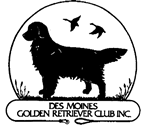 Des Moines Golden Retriever ClubWorking Certificate and Working Certificate Excellent TestSunday, July 3, 2016Chichaqua Bottoms GreenbeltMaxwell, Iowa9:00amCheck in starting 8:30 amOpen to all retrievers. Non-Golden owners are responsible for handling the necessary paperwork for certificates and approval from the specific parent breed club.WC/WCX TestJudges:David Hoke and Jack StevensSecretary:Patrice Petersen-Keysnaturallyus@aol.comThe GRCA now requires a copy of all golden retriever's AKC/CKC registration with their entry forms. Entries cannot be accepted without it.Entries close 6 p.m. Wednesday, June 29, 2016There will be NO day of entriesUnder NO circumstances are bitches in season to run or to be on the test grounds.All participants must be in good standing with the AKC and/or the GRCA to enter this event.Permission has been granted by the Golden Retriever Club of America for holding of these events under GRCA Club Rules and RegulationsPrizes: Rosette and duck band will be awarded to all WC/WCX qualifiers. All golden retriever qualifiers will receive a slip lead.Lunch will be provided by DMGRC.Join us on Saturday, July 2nd at 1:00 for a Field Fun DayEntry Form for WC/WCXSunday, July 3, 2016Des Moines Golden Retriever ClubChichaqua Bottoms Greenbelt8700 NE 126th AvenueMaxwell IowaI agree that the dog named herein is entered in the will be in the test at my own risk and that I will hold the host club, its members and agents, and the land owner free from liability for any claims arising out of the entry of the dog or its presence at the test.______________________________________________________Signature of the Owner/Agent Mail Forms to:	Patrice Petersen-Keys			DMGRC			10872 NW 107th St.Granger, IA 50109Join the Des Moines Golden Retriever ClubFun Field Day Chichaqua Bottoms MaxwellSaturday, July 2, 20161:00 pmPuppies/Singles, Doubles, TriplesOpen to All RetrieversSingles/Puppies                       Pre-entry $20                          Day of $25Doubles                                   Pre-entry $25                          Day of $30Triples                                     Pre-entry $30                          Day of $35Pre-entries due 6 p.m. Wednesday, June 29, 2016 (only for fun match)Day of entries will be accepted (only for fun match)Open to all retrieversUnder NO circumstances are bitches in season to run or to be on the test grounds.Mail Forms to:	Patrice Petersen-Keys			DMGRC			10872 NW 107th St.Granger, IA 50109NameAddressCity                                                    State                                                         ZipPhone numberEmailRegistered NameCall nameBreedAKC NumberSireDam  Sex                                                         Date of birthEntry (check box)           WC (Bird - Ducks) $55______                                               WCX (Birds - Ducks)  $65 ________     Fee included $NameAddressCity                                                    State                                                         ZipPhone numberEmailRegistered NameCall nameBreedAKC NumberSex                                                         Date of birthEntry (check box)          Single_            Double_                Triple_Fee included $